  VERMEIREN  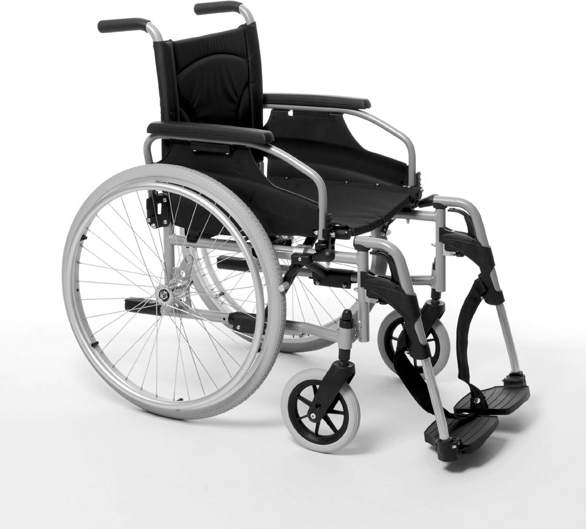 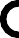 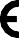 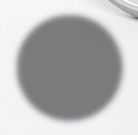 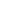 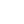 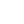 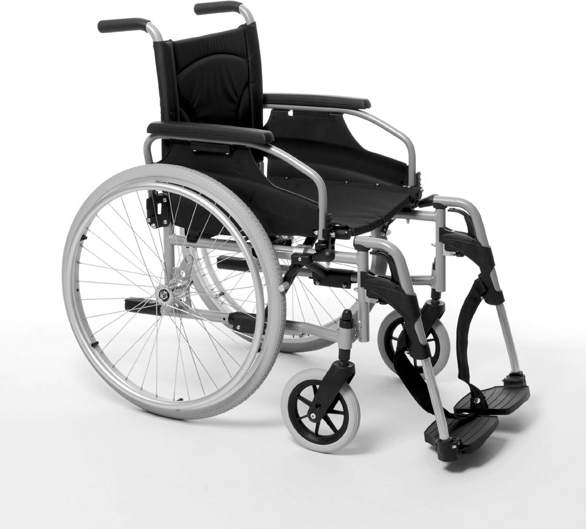 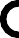 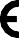 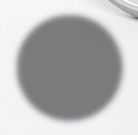 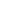 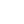 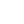 V100N Á V O D	K	O B S L U Z E Návod pro prodejceTento návod je nedílnou součástí výrobku a musí doprovázet každý prodaný výrobek. Verze: B, Leden 2011Všechna práva vyhrazena, včetně překladu.Žádná část této příručky nesmí být reprodukována v jakékoli formě, co tak vůbec (tisk, fotokopie, mikrofilm nebo jiný proces) bez písemného svolení vydavatele, nebo zpracovávat, rozmnožovat nebo distribuován za použití elektronických systémů.© N.V. Vermeiren N.V. 2011Obsah	Chceme Vám především poděkovat za důvěru a za volbu jednoho z našich mechanických vozíků.Všechny mechanické vozíky vyráběné firmou Vermeiren jsou výsledkem dlouholetých výzkumů a zkušeností. Při vývoji výrobku klademe důraz především na jednoduchost obsluhy a údržby.Přesto očekávaná životnost vozíku záleží ve velké míře na Vaší péči o něho a na jeho údržbě.Tento návod Vám pomůže seznámit se s obsluhou vozíku a poradí Vám, jak udržovat vozík v dobrém technickém stavu, což současně zajistí nejdelší životnost.Všechny editované návody na obsluhu se vždy vztahují na výrobky vyráběné v aktuální době.Firma Vermeiren si vyhrazuje právo zavádění změn bez nutnosti jejich provedení v již dodaných modelech, a bez nutnosti informovat o nich uživatele. Pro to, abyste získali co nejpodrobnější informace o našich výrobcích, Vám nabízíme konzultace s našimi zástupci.Popis produktu	Účel použitíVozík je určen pro osoby s omezenou pohyblivostí nebo bez schopnosti chodit. Vozík je určen pro přepravu 1 osoby.Vozík je vhodný pro vnitřní i venkovní použití.Vozík je určen pro převážení osoby aktivním způsobem (samostatně uživatelem) nebo pasivním provedení (tlačením doprovázející osobou).Možnost různých nastavení, příslušenství a modulární konstrukce umožňuje jeho používání osobami s pohybovými problémy způsobené např:paralýzy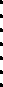 poškození končetin nebo amputace degenerace nebo deformace končetin degenerace nebo poškození kloubů srdečních a kardiovaskulárních onemocnění, poruch krevního oběhu nadváhy nebo podvýživy související s nemocíPro uspokojení individuálních očekávání musí být vzaty v úvahu následující otázky: velikost těla a hmotnosti (max. 130 kg)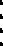 fyzický a psychický stav bytová situace prostředíVozík musí být používán pouze na povrchu, kde se všechny čtyři kola dotýkají terénu a mohou být ve stejné míře uvedeny do pohybu.POZOR:V počáteční fázi používání vozíku se doporučuje procvičit, jak si poradit s nerovnými povrchy (kostky apod.) svahy, zatáčkami (sjíždění ze silnice atd.) a překonáváním překážek (např. obrubníky).Veškeré „zkušební jízdy“ musí probíhat pod dozorem osob schopných a odpovědných. Jízda na takovém povrchu jako led, tráva, štěrk, listí a jiných zpevněných či nezpevněných, které brzdí, může být zvláště nebezpečná.Vozík nesmí být používán jako sedadlo v jiném vozidle (autě, letadle, atd.). Nesmí být překročeno průměrné zatížení 130 kilogramů a na vozíku se nesmí vézt více než jedna osoba. Vozík nesmí být také používán jako místo pro těžké nebo horké předměty, nebo pro jiné účely, které neslouží aktivnímu nebo pasivnímu pohybu uživatele.Pohyb vozíku po rohožích, kobercích a nepevných krytinách podlah je může zničit, ale především může způsobit převrhnutí vozíku.Výrobce nebere na sebe žádnou odpovědnost v případě, že vozík je používán na základě výrobků a vybavení vyrobeného jinými výrobci, nebo na základě komponent, které mění jeho určení.Záruka může být poskytnuta pouze tehdy, je-li vozík využíván v souladu s doporučnými podmínkami a stanoveným účelem.Technická specifikaceTechnické podmínky níže jsou platné pro invalidní vozík ve standardním nastavení. Pokud jsou použity jiné podpora podnožka / paže nebo jiné příslušenství, budou tabulkových hodnot změnit.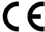 Tabulka 1: Technická specifikaceVozík je v souladu s požadavky stanovenými v:ISO 7176-8: Požadavky a zkušební metody pro statické, dopadu a únava silné. ISO 7176-16: Odolnost proti vznícení čalouněných částíISO 7176-19: Kolová zařízení mobility pro použití jako sedadla v motorových vozidlech.Nákres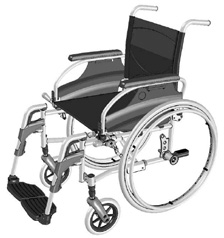 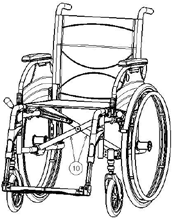 1 = Područky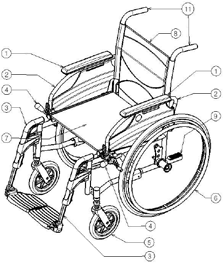 2 = Podpěra područek 3 = Stupačky4 = Brzdy5 = Přední kola 6 = Zadní kola 7 = Sedák8 = Zádová opěra9 = Nášlapná plocha pro ovládání doprovodem10 = Kříž11 = MadlaPříslušenstvíPro V100 jsou dostupná následující příslušenství:•	Loketní opěrky (B02, B03, B04, B05, B66, B66S)•	Stupačky/podnožky (B06, B07, B08, BN6, BZ7, BZ8, BZ9, BZ10, BA6, BL6 BK6)•	Anatomická sedačka (L15, L35)•	Prodloužená opěrka(B14)•	Anatomická zádová opěrka (L14, L34)•	Abdukční klín (B22), Boční peloty(L04)•	Opěrka hlavy anatomicky tvarovaná (L55, L58)•	Zařízení proti překlopení (B78) pro montáž na spodní zadní část rámu•	Bubnové brzdy doprovodu (B74) pro montáž na tlačné rukojeti•	Přepravní verze invalidního vozíku (T30)•	Rychloupínací prvek (B80)•	Bezpečnostní pás (B20)•	Podložka (B23)•	Ochrana výpletu (B85)•	Popruhy a pásy Neoflex (U01, U73, U74, U75, U76, U78, U79, U80)Umístění identifikačního štítku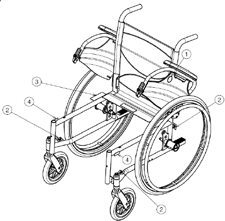 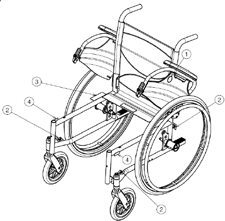 Vysvětlení symbolů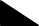 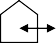 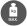 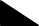 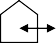 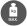 Maximální hmotnost Vnitřní a venkovní použití sklon dolů      sklon nahoru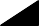     CE souhlas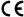 Použití	Tato kapitola popisuje každodenní použití. Tyto pokyny jsou určeny pro uživatele a prodejce.Vozík je dodáván ve smontovaném stavu podle svého specializovaného prodejce. Pokyny určené pro prodejce o tom, jak nastavit vozíku jsou uvedeny v § 3.Přenášení vozíkuNejlepší způsob, jak nosit vozík je využívat kol a vrátit vozík.Pokud to není možné (např. pokud jsou zadní kola vzlétlo pro přepravu v autě), pevně uchopte rám na přední a úchyty. Nepoužívejte nohy nebo područkami nebo kola, aby se chopil vozíku.Montáž zadní kola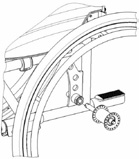 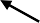 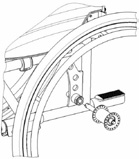 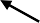 Sejměte zadní kola a zatlačením na tlačítko .Držte tlačítko stlačeno a namontujte zadní kola nápravy, dokud se nezastaví.Uvolněte tlačítko.Zkontrolujte, zda jsou kola je zajištěna.Chcete-li použít brzdy:Zatlačte rukojeť brzdy směrem, dokud neucítíte výrazné cvaknutí.L VÝSTRAHA: Riziko nechtěného pohybu - Ujistěte se, že vozík je na plochém vodorovném povrchu před uvolněním brzdy. Nikdy neuvolňujte obě brzdy současně.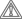 Chcete-li uvolnit brzdy:Uvolněte jednu brzdu zatažením za rukojeť směrem dozadu.Držte obruč kolaUvolněte druhou brzdu zatažením za rukojeť směrem dozadu.Rozkládání vozíkuL POZOR: Nebezpečí sevření - Udržujte prsty mimo dosah pohyblivých částí vozíku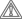 Postavte se za vozík.Uchopením madel doprovodu částečně roztáhněte vozíkPostavte se do přední části vozíku.Zatlačte z hora současně na obě krajní trubky sedáku směrem dolů, dokud se pevně neusadí ve své poloze.Montáž nebo odstranění stupaček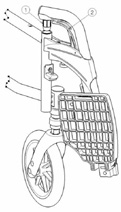 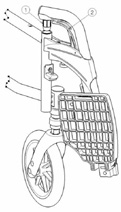 Montáž stupaček se provádí takto:Uchopte opěrku nohou do strany na vnější straně invalidní vozíky, rámu a upevnění trubky       1 do rámu.Otočte opěrku nohou dovnitř, dokud nezapadne na pozici.Otočte spodní desku směrem dolů.Sundání opěrky nohou:Zatáhněte za rukojeť .Otočte stupačky na vněinvalidní vozíku, až se uvolní z vedení.Vytáhněte opěrku nohou z trubky .Provozní brzdyL  VAROVÁNÍ: Brzdy nejsou používány ke zpomalení vozíku v průběhu pohybu - použijte brzdu jen, aby se zabránilo vozík z neúmyslnému pohybu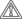 L VAROVÁNÍ: Správná funkce brzd je ovlivněna stupněm znečištění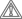 z pneumatik (voda, olej, bláto, ...) - Zkontrolujte stav pneumatik před každým použitím.L VAROVÁNÍ: Brzdy jsou nastavitelné a a lze je seřídit - Zkontrolujte funkci brzdy před každým použitím.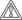 Montáž nebo odstranění opěrky rukouOpěrky rukou z vozíku mohou být namontovány podle pokynů.L VÝSTRAHA: Nebezpečí sevření - Udržujte prsty, přezky a oblečení od spodní straně opěrky rukou.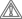 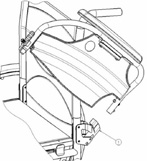 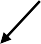 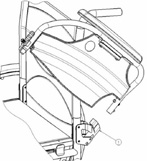 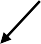 Nasaďte zadní část područky s loketní opěrkou do pouzdra .Ujistěte se, že zapadla pojistka proti samovolnému uvolněníSklopte loketní opěrku dopředu.Zamáčkněte přední část do pouzdra až po zapadnutí pojistky .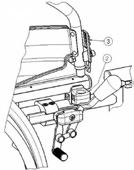 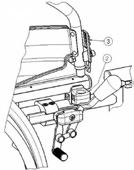 Chcete-li otevřít a odstranit opěrku: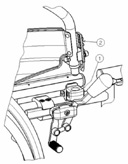 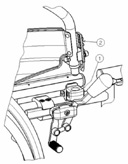 Stiskněte páčku pojistky  a vytáhněte přední část loketní opěrky nahoru.Sklopte loketní opěrku dozadu.Správná poloha ve vozíkuNěkterá doporučení pro pohodlné používání vozíku:Sedněte si dolní části zad co nejblíže opěrce zad.   Ujistěte se, že horní končetiny jsou horizontální - v případě potřeby upravit délku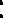 opěrky nohou. (viz § 3.6)Chcete-li odstranit opěrku, stiskněte tlačítko  a vytáhněte zadní opěrky ruky z z pouzdra. .Jízda na vozíkuL VAROVÁNÍ: Nebezpečí sevření - Zabraňte prstům vložením do paprsků kol.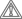 L VAROVÁNÍ: Nebezpečí sevření - Buďte opatrní prochází omezených průchodů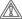 nap(ř. dvěře).L VAROVÁNÍ: Nebezpečí popálení - při jízdě v horkém nebo chladném prostředí buďte opatrní (slunce, extrémní chlad, sauny, atd.) a při dlouhodobém pobytu a při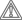 dotyku lze předpokládat, že plochy vozíku budou mít teplotu prostředíUvolněte brzdy.Uchopte obruče v nejvyšším místěNakloňte se dopředu a zatlačte rukou obruče směrem dopředu, do úplného natažení pažíUvolněte úchop, přesuňte dlaně zpět do horní pozice a po uchopení obručí pohyb opakujtePohyb na povrchu se sklonemVAROVÁNÍ: Ovládejte rychlost - Pohybujte se na povrchu se sklonem co nejpomaleji. VAROVÁNÍ: Zvažte schopnosti a možnosti Vašeho doprovodu - Pokud nebude mít Váš doprovod dostatek sil k bezpečnému ovládání vozíku, použijte brzdy.VAROVÁNÍ: Nebezpečí převrácení - předklonit, přesunout těžiště dopředu. Pro zlepšení lepší stabilitu.Pokud je na vozíku bezpečnostní pás - použijte jej.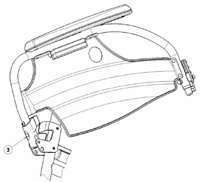 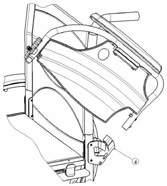 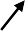 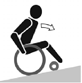 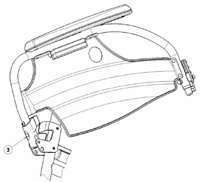 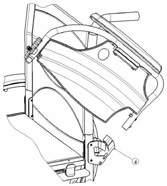 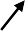 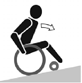 Nepohybujte se na povrchu s velkým sklonem - max.úhel sklonu je uveden v tabulce 1.2.7	Přesun na a z vozíkuL VÝSTRAHA: V případě, že není možné provést přesun bezpečným způsobem, požádejte někoho, který vám pomůže.L VÝSTRAHA: Nebezpečí převrácení vozíku - Nestůjte na stupačkáchUmístěte vozík co nejblíže k židli, pohovce nebo v posteli s / z, které chcete přenést.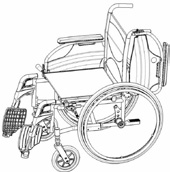 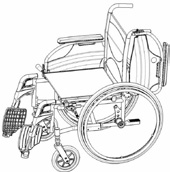 Zkontrolujte, zda obě brzdy z vozíku jsou v poloze zapnuto.Složte nohy desky směrem nahoru, aby se zabránilo stání na nich.Pokud je převod na straně vozíku, sklopení opěrky ruky na té straně směrem nahoru. (viz § 2.6)Přesun do / z vozíku.Požádejte doprovod, aby Vám pomohlPředklonit, přesunout těžiště dopředu.Překonávání schodů nebo obrubníkůSchody a obrubníky pohyb dolůJízdu dolů s nízkých obrubníků lze provést pohybem vpřed. Ujistěte se, že se části dolních končetin nedotýkají země.Cvičil uživatel může jednat malých kroků nebo obrubníků sám: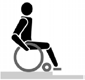 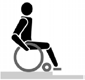 L VAROVÁNÍ: Nebezpečí převrácení - Pokud nemáte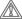 dostatek zkušeností s vozíkem, požádejte doprovod o pomoc..Přeneste váhu na zadní kola a snižte tlak na kola přední.Překonejte překážku. Vyšší stupně překonávejte jen s doprovodem.Požádejte obsluhu, aby naklonila vozík lehce dozadu.Požádejte obsluhu, aby naklonila vozík lehce dozadu.Vozík vraťte zpět na všechna kolaZkušený uživatel může vyšší překážky překonávat sám. Nejlépe pohybem vzad.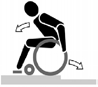 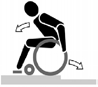 Otočte vozík zadními koly směrem k překážcePředklonit, přesunout těžiště dopředu.Najeďte co nejblíže k hraně překážkyZa pomocí obručí, kontrolovaným pohybem překonejte překážku.Schody a obrubníky pohyb nahoru s doprovázející osobouZásadně je třeba překonávat překážky za pomoci doprovázející osoby.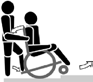 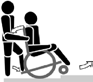 Zastavit vozík před okrajem překážky, nohou stlačit páku pro naklánění, která se nachází ve spodní části rámu. Současně lehce potáhnout vozík za rukojeti dozadu.Teď je nutno najet předními koly na překážku, sundat nohu z páky, zvednout vozík za rukojeti a potlačit dopředu, aby se zadní kola dostala na překážku.POZOR:Při sjíždění z překážky je nutno celou proceduru obrátit. Vozík nesmí být nikdy spouštěn se schodů/obrubníků v poloze ve směru jízdy.K velkému riziku převrhnutí dochází při pokusech překonání schodů/obrubníků traversováním!Je nutno se ujistit zda doprovázející osoba je pro tyto účely dostatečně silná.Zkušený uživatel se může pohybovat sám.:L VAROVÁNÍ: Nebezpečí převrácení - Pokud nemáte dostatek zkušeností, požádejte o pomoc obsluhu.Najeďte až k hraně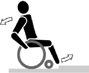 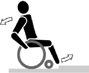 Ujistěte se, že se stupačky nedotýkají překážky.Nakloňte se dozadu, tak, aby jste balancovali na zadních kolech.Přední kola slouží pro vyvážení při pohybu vpřed.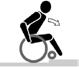 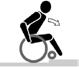 Náklon vpřed zajistí vyšší stabilitu.Zadní kola překonávají překážku.Užívání schodůUžívání schodiště při pobytu na vozíku musí být podle těchto pravidel:L VAROVÁNÍ: Pro překonávání schodů musí být vždy dvě osoby doprovodu.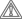 Sundejte stupačky.Jedna osoba nakloní vozík směrem dozadu.Druhá osoba doprovodu uchopí vozík za přední část rámu.Zůstaňte v klidu, vyhněte se náhlým pohybům a držte Vaše ruce ve vozíku.Po překonání schodů nasaďte zpět stupačky.Montáž opěrky nohou zpět po nástupu schodiště.Skládání vozíkuL POZOR: Možnost skřípnutí - nevkládejte prsty mezi jednotlivé části vozíku.Složit nebo odebrat podnožky (viz § 2.4).Uchopte současně přední a zadní část potahu sedačky a tahem směrem nahoru složte vozík.Sundávání kolPro usnadnění přepravy vozíku jsou zadní kola odnímatelná.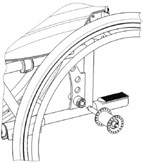 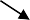 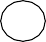 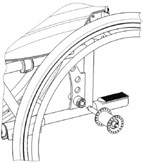 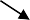 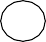 Ujistěte se, že brzdy stojí v poloze vypnuto.Uchopte vozík za boční část rámu, kde chcete sundat kolo.Stiskněte tlačítko  ve středu náboje kola.Vytáhněte kolo z rámu.Doprava v autěL VAROVÁNÍ: Nebezpečí úrazu - zkontrolujte že vozík je správně přichycen. Jen tak se můžete vyhnout zranění cestujících při nehodě nebo prudkém brzdění.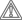 Nikdy nepoužívejte k uchycení vozíku stejný pás jako pro sebe.Sejměte stupačky a příslušenství.Uložte stupačky a příslušenství bezpečně.Pokud je to možné, složte vozík a odstraňte kola.Umístěte vozík v místě zavazadlového prostoru.Pokud není zavazadlový prostor oddělen od prostoru pro osoby, usaďte rám vozíku bezpečně ve vozidle. Můžete použít volné dostupné bezpečnostní pásy ve vozidle.Použití vozíku jako sedadla v motorovém vozidleL	UPOZORNĚNÍ: Vozík je testován na havárii ISO 7176-19: 2008, jako takový, byl navržen a testován pro použití pouze ve směru jízdy motorového vozidla.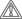 L VAROVÁNÍ: Samotný poutací pánevní pás není vhodný. Jako zadržovací pás.Vozík je testován při použití 4-bodového poutacího pásu pro osobu a 3-bodového poutacího systému pro vozík.Pokud je to možné, použijte vždy sedadlo ve vozidle a vozík uložte v zavazadlovém prostoru. Kroky k zajištění vozíku ve vozidle:Zkontrolujte, zda je vozidlo vybaveno vhodnou bezbariérovou podlahou a upevňovacím systémem, odpovídajícím ISO 10542.Zkontrolujte, zda jsou veškeré části vozíku pevně nasazeny a části zádržnéhosystému pro osoby nejsou roztřepené, znečištěné, poškozené nebo zlomené.Pokud je vozidlo vybaveno nastavitelným sedadlem a / nebo sklonem zad, ujistěte se, že vozíčkář sedí vzpřímeně, pokud je to možné. Pokud stav uživatele toto neumožňuje musí být posouzeno riziko a vyhodnocena bezpečnost uživatele během přepravy.Odstraňte všechny připojené příslušenství, jako jsou zásobníky a respirační zařízení a zajistěte je na bezpečném místě.Umístěte vozík směrem dopředu ve směru jízdy, uprostřed mezi vedení namontované na podlaze vozidla.Ujistěte se, že uvedené zóny kolem uživatele invalidního vozíku jsou zjevně pevné části vozidla.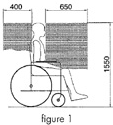 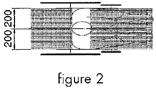 Namontujte přední upevňovací popruhy podle instrukcí výrobce daného systému.výrobce na určené místo. (obr. 3) Toto místo je vyznačeno na vozíku se symbolem. (obr. 4)Posuňte vozík dozadu do úplného napnutí popruhů.Zabrzděte vozík.Namontujte zadní upevňovací popruhy. (obr. 3)Toto místo je vyznačeno na vozíku se symbolem. (obr. 4)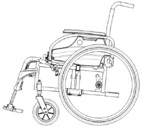 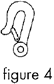 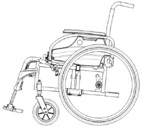 obrázek 3Opatření, pro zajištění uživatele invalidního vozí1k.u:Odstraňte obě loketní opěrky.Pokud je k dispozici, použijte na invalidním vozíku v pánevní pás.Připojte zádržné pásy v souladu s pokyny výrobce popruh daného systému.Použijte pánevního pásu nízko přes přední část pánve, tak, aby úhel bederního   pásu byl v preferované oblasti 30 ° až 75 ° k vodorovné rovině, podobně jako                   je uvedeno níže.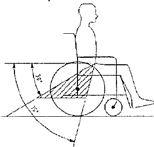 Strmější (větší) úhel v preferované oblasti je žádoucí.Nastavte pás pevně v souladu s pokyny výrobce popruh daného systému, v souladu s pohodlím uživatele.Ujistěte se, že zádržný pás směřuje v přímé linii na kotevní bod ve vozidle, a že v pásu nejsou viditelné žádné ohyby, například na ose zadního kola.Nasaďte loketní opěrku, je-li to žádoucí. Ujistěte se, že bezpečnostní pásy nejsou překrouceny nebo drženy od těla komponenty na vozíku, například: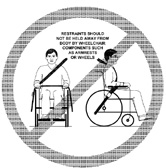 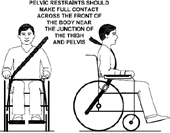 Pokyny v této kapitole jsou určeny pro specializované prodejce.Vozík Vermeiren V100 je vyprojektován takovým způsobem, aby jeho nastavení vyžadovala minimum náhradních dílů. Není vyžadována zásoba dodatečných náhradních dílů.Chcete-li najít servisní středisko nebo specializovaného prodejce ve vašem okolí, obraťte se na nejbližší Vermeiren zastoupení. Seznam Vermeiren zastoupení lze nalézt na poslední stránce.L VAROVÁNÍ: Používejte pouze nastavení popsané v tomto manuále.L VAROVÁNÍ: Variace povolených úprav může ještě ovlivnit stabilitu vašeho vozíkuNástrojeChcete-li nastavit vozíku jsou potřebné následující nářadí.Sada klíčů n ° 7 až n ° 22 Imbusový klíč sada n ° 3 až n ° 8 Šroubovák č. 4 až n ° 5 Šroubovák Phillips hlava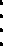 Způsob doručeníVermeiren V100 se dodává s:1 rám s ramenem podpěry, přední a zadní kola (výška sedáku 500 mm) 1 pár stupačky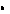 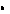 Nástroje Nářadí příslušenstvíNastavení výšky sedadlaNa vozíku V100 je možné nastavení 3 různých výšek sedu a 4 úhlů sklonu sedu (0°-2,5°-5°), změnou pozice kol. Pro každou výšku a úhel sklonu je vyžadována jiná konfigurace předních a zadních kol.Níže jsou uvedeny individuální výšky sedu pro standardní úhel sklonu sedu 5°.L VAROVÁNÍ: horní otvor držáku zadního kola není určen pro montáž kola Tento otvor je určen pro montáž bubnových brzd.Tabulka 2: výška sedákuZměna výšky sedadla podle následujících kroků: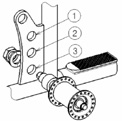 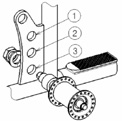 Odejmi zadní kolaVyšroubuj pouzdra os zadních kol z držáků zadního kolaNašroubuj pouzdra os zadních kol ve odpovídajícím otvoru na držáku zadního kolaUjisti se, že pouzdra os zadních kol jsou dostatečně utaženyOdšroubuj osy předních kol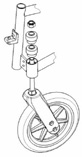 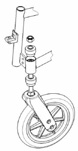 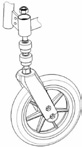 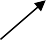 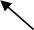 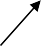 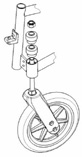 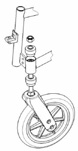 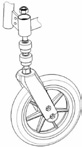 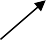 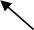 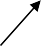 Umísti přední kola v odpovídajícím otvoru vidlic předních kolUmísti vložky ve shodě s tabulkouUpevní osy předního kola a dotáhni je. Zkontroluj dotažení os – kola se musí volně otáčet bez dalšího pohybu.Namontuj zadní kolaPokud jsou osy předních kol správně uloženy budou osy vidlic kolmo k povrchu. Ujisti se, že tomu tak je.Nastav brzdyNastavení hloubky seduVermeiren V100 je nastavitelný ve 2 hloubkách sedadel změnou kříže.Tabulka č. 3: Hloubka sedákuPro změnu hloubky sedu pomoci změny polohy kříže: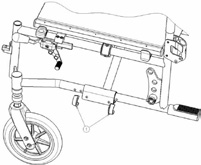 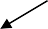 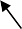 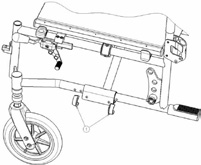 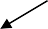 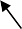 Vytáhni obě pojistky (1)Nastav kříž do požadované polohy (viz tab.3)Zasuň obě pojistky (1)Nastavení brzdyL UPOZORNĚNÍ: Riziko úrazu – nastavení brzd může provádět výlučně specializovaný prodejce.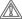 Nastavení brzdy podle následujících pravidel: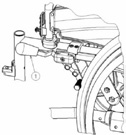 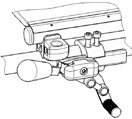 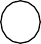 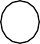 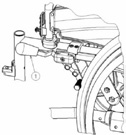 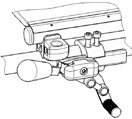 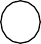 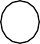 Nasaď zadní kola podle § 2.2.Uvolni brzdy zatáhnutím rukojeti brzdy (1) směrem dozaduUvolni šrouby (2), pro volný pohyb mechanismu brzdy (3)Přesuň mechanismus brzdy do požadované polohy (3)Dotáhni šrouby (2)Zkontroluj funkci brzdV případě potřeby opakuj výše uvedené činnosti až do správného nastavení brzdNastavení stupaček3.6.1 Délka stupačekL POZOR: Riziko úrazu – je nutné vyhýbat se kontaktu stupaček s povrchem.Dodržuj minimální vzdálenost stupačky od povrchu 60mm.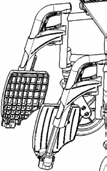 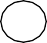 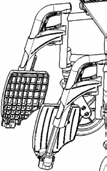 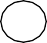 Pro nastavení délky stupaček:Povol šroub (1) (na zadní části stupaček)Nastav stupačky na vhodnou délkuPatřičně dotáhni šroub (1)13.7 Nastavení opěrky rukyJe možné nastavit jak výšku tak i hloubku opěrek lokte. Výška opěrek lokte je nastavitelná ve 3 pozicích.Tabulka č. 4: výška opěrky ruky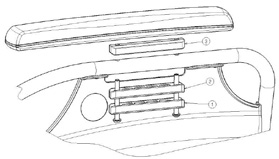 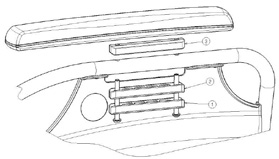 Hloubku opěrek lokte je možné nastavit ve 3 poloháchTabulka 5: Hloubka loketní opěrkyNastavte výšku a hloubku opěrky následovně:Vyšroubuj oba šrouby pod opěrou lokteUmísti odpovídající počet vložek pod a nad trubkou, viz tab.4.Nasaď opěrku lokte do odpovídajících otvorů pro nastavení hloubkyÚdržba	Očekávaná životnost tohoto vozíku činí 8 let. Životnost vozíku je ovliv jeho použití, skladování, pravidelnou údržbu, servis a čištění.Pravidelná údržbaČinnosti údržby pro zajištění dobré podmínky pro svůj Vermeiren vozíku jsou popsány níže:3.6.2 Nastavení stupátkaStupátka stupaček mohou být nastaveny ve 2 polohách. Standardně jsou nastaveny v poloze směrem dovnitř.Stupátka stupaček je možné nasměrovat směrem ven, výměnou pravého stupátka za levé. Před každou jízdouzkontrolovat zda obruče nejsou viditelně poškozeny nebo znečištěny, což by mohlo ovlivnit funkci parkovacích brzd; veškeré znečištění je nutno okamžitě odstranit, v případě poškození je nutno se obrátit o pomoc na naše zástupce; je nutno zkontrolovat stav tlaku vzduchu v pneumatikách, v případě nutnosti okamžitě dohustit. KAŽDÝCH (CCA) 8 TÝDNŮV závislosti na intenzitě používání vozíku doporučuje se pečlivá prohlídka a namazání několika kapkami technického oleje následujících míst:páčky parkovacích brzd, pohyblivé části nožní opěrky, pohyblivé části loketní opěrky. KAŽDÝCH (CCA) 6 MĚSÍCŮV závislosti na intenzitě používání vozíku doporučuje se provedení výše uvedených činností a dále: vyčistit celý vozík, důkladně prohlédnout vozík, zkontrolovat funkčnost otáčecích kol (při značném odporu je nutno vyčistit ložiska, a pokud to nezlepší stav, spojit se s naším zástupcem).Pro vaše pohodlí je na zadní straně této příručky plán údržby..Oprava a montáž náhradních dílů pro váš vozíku může provádět pouze odborný prodejce. Mohou být instalovány pouze autorizované náhradní díly Vermeiren.Přeprava a skladováníPřeprava a skladování vozíku musí být podle následujících pokynů:Vozík je nutno skladovat na suchém místě a při teplotách mezi 5 °C až 41 °C. Průměrná vlhkost vzduchu by se měla pohybovat mezi 30% a 70%.Je nutno zajistit účinné zakrytí nebo zabalení pro ochranu před rzí a cizími tělesy (např.sůl, voda, prach, písek, mořský vzduch).  Všechny odnímatelné části musí být uskladněny na jednom místě (v případě nutnosti je označit) aby nedošlo k záměně s jinými předměty v době opětovné montáže.  Komponenty musí být skladovány tak, aby nebyly zbytečně zatíženy.PéčeKrytyČištění krytu musí být v souladu:Vyčistěte kryty s hadříkem namočeným v horké vodě. Uvědomte si, že ne namočit kryt.Použijte jemný komerční čisticí prostředek pro odstranění odolných nečistot.Skvrny lze odstranit houbou nebo měkkým kartáčem.Nepoužívejte silné čistící kapaliny jako rozpouštědla, ani používat tvrdé kartáče.Nikdy nečistěte párou a / nebo tlakové myčky.Chromované součástky je nejlépe očistit suchým hadříkem, v případě oděru této vrstvy regenerovat ji vhodným prostředkem.KontrolaZásadně doporučujeme jednu kontrolu za dvanáct měsíců a minimálně jednu po obnovení užívání. Veškeré kontrolní činnosti musí být provedeny osobou, která má příslušné znalosti, schopnosti a vhodné nářadí. Zkontrolovat části rámu a jeho části osazené na čepech z hlediska deformací, prasklin a nesprávné funkce.Provést vnější kontrolu stavu nátěru (možnost koroze)Zkontrolovat funkci kol (volný pohyb, úroveň kolísání, osová volnost, stav pneumatiky, stav okrajů ráfku, stav vzorku obruče, tlak (v případě pneumatik),atd.) Zkontrolovat dotažení šroubů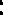 Zkontrolovat množství maziva na kovových spojích pohyblivých částíStav i zajištění vedení, os řídících kol (matice se zabezpečující podložkou) Zkontrolovat všechny umělohmotné součásti z hlediska prasknutí a slabá místa Zkontrolovat loketní a nožní opěrky (blokování, zatížení, deformace, opotřebení a trhliny způsobené zatížením)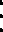  Zkontrolovat funkčnost ostatních odnímatelných částí (např. zařízení bránícípřevrhnutí, individuální bezpečnostní pás, opěrka hlavy, úprava opěradla/sedadla, pouzdro na hole, atd.)Zkontrolovat kompletnost obdržené zásilky Přístup k návodu na obsluhuTato služba musí být podepsány pouze vypnout v plánu údržby, pokud byly kontrolovány nejméně ze všech výše uvedených hledisek.DezinfekceSprávnou a účinnou desinfekci vozíku musí provádět osoba, která má vhodnou kvalifikaci a prostředky pro její provádění. Tento úkon je nutno provádět po každé přestávce v používání.V podstatě musí být desinfikovány všechny plochy vozíku než je vozík předán novému uživateli a nejméně jednou za rok (např. při provádění kontroly) nebo, když uživatel je nakažen.Desinfekci je možno provádět obecně dostupnými prostředky určenými k tomuto účelu po předchozím seznámení se poznámkami výrobce takovéhoto prostředku. Je nutno mít na paměti, že mohou pronikat dovnitř čalounění.L POZOR: · v průběhu provádění desinfekce je nutno používat ochranné rukavice a postupovat podle doporučení výrobce použitého prostředku,za veškeré důsledky nesprávného použití desinfekčních prostředků neodpovídá jeho výrobce.Plastové dílyTakové součástky je nutno čistit ručně s použitím volně dostupných prostředků po předchozím seznámení se s poznámkami výrobce takového prostředku.Příklady plastových dílů jsou loketní opěrky, podnožky, kliky, pneumatiky a ....PovlakAplikovaná vrstva laku má velký význam estetický a chrání součásti vozíku před korozí. Nátěry laku nevyžadují zvláštní péči. Při čištění (obvykle postačí utření vlhkým nebo suchým hadříkem). V případě mechanického poškození vozíku, může dojít odření laku. V takovém případě je vhodné obnovit nátěr poškozeného místa. Lakovaná místa vystavená otěru je vhodné namazat tenkou vrstvou technického tuku.Tabulka 6: Příklad dezinfekční knihyZkratky používané ve sloupci 2 (důvod):V = Podezření na infekci IF = Infekce případ	W = Opakování I = InspekceNa prázdný list dezinfekčního knihy viz § 9.Table 7: DisinfectantsKindly consult your specialist dealer if you have queries on matters related to disinfection; he will gladly assist you.Page 21Vermeiren bere na sebe odpovědnost za případné závady materiálu či technologické chyby vzniklé při výrobě po určitou dobu, počítáno od data prodeje.Záruční doba každého výrobku je uvedena v Záručním listu.Podmínky záruky budou zachovány, budou-li naše výrobky používány shodně s popsanými zásadami a v souladu se svým určením.Záruka se nevztahuje na:přepravní náklady, obsluhu a jiné požadavky,škody vzniklé z důvodu konstrukčních změn provedených uživatelem,prvky podléhající přirozenému opotřebení a oděru,škody způsobené uživatelem prostřednictvím výrobku,škody vzniklé prostřednictvím jiných vnějších činitelů,škody vzniklé v důsledku nepoužívání originálních náhradních dílů.V případě likvidace vozíku je nutné kontaktovat z místním centrem pro likvidaci odpadů nebo vrátit vozík specializovanému prodejci, který po provedení očisty může uvedený vozík odeslat zpět výrobci, který provede patřičnou likvidaci a recyklaci rozložením na jednotlivé materiály. Obalový materiál je možné odevzdat do recyklačního centra pro likvidaci a recyklaci nebo specializovanému prodejci.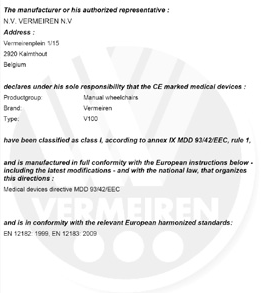 Strana 22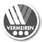 Vozík byl v servisu:V100 2011-01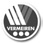 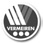 Poznámky	  Pro servisní seznamy Další technické informace naleznete v našich specializovaných prodejců nejblíže k vám. Více informací naleznete na našich webových stránkách na adrese: www.vermeiren.com.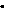 ................................................................................................................................................................................................................................................................................................................................................................................................................................................................................................................................................................................................................................................................................................................................................................................................................................................................................................................................................................................................................................................................................................................................................................................................................................................................................................................................................................................................................................................................................................................................................................................................................................................................................................................................................................................................................................................................................................................................................................................................................................................................................................................................................................................................................................................................................................................................................................................................................................................................................................................................................................................................................................................................................................................................................................................................................................................................................................................................................................................................................................................................................................................................................................................................................................................................................................................................................................................................................................................................................................................................................................................................................................................................................................Strana 24 	NEDERLANDS	 	FRANCAIS	 	ENGLISH			DEUTSCH	CONTRACTUELE GARANTIEOp de manuele rolstoelen geven wij 5 jaar, lichtgewicht rol- stoelen 4 jaar. Op de elektronische rolstoelen, driewielers, bedden en andere producten : 2 jaar waarborg op construc- tie - of materiaalfouten (batterijen 6 maanden). Op multi- positie rolstoelen geven we 3 jaar waarborg. Deze garantie is uitdrukkelijk beperkt tot de vervanging van defecte stukken of onderdelen.TOEPASSINGSVOORWAARDENOm aanspraak te kunnen maken op de waarbord, bezorgt u het garantiecertificaat dat u heeft bewaard, aan uw Ver- meiren dealer. De waarborg is enkel geldig in de zetel van de onderneming.UITZONDERINGENDeze garantie is niet van toepassing in geval van:schade te wijten aan het verkeerd gebruik van de rolstoel,beschadiging tijdens het transport,een val of een ongevaleen demontage, wijziging of herstelling uitgevoerd buiten onze firma,normale slijtage van de rolstoel,niet inzenden van de garantiestrook.GARANTIE CONTRACTUELLELes fauteuils manuels standard sont garantis 5 ans, les fau- teuils ultra légers 4 ans. Les fauteuils électroniques, tricy- cles, lits et d’autres produits: 2 ans contre tous vices de construction ou de matériaux (batteries 6 mois). Fauteuils multiposition 3 ans. Cette garantie est expressément limitée au remplacement des éléments ou pièces détachées recon- nues défectueuses.CONDITIONS D’APPLICATIONPour prétendre à cette garantie, il faut présenter le certificat de garantie que vous avez conservé à votre distributeur Ver- meiren. La garantie est uniquement valable au siège de la société.RESERVESCette garantie ne pourra être appliquée en cas de:dommage dû à la mauvaise utilisation du fauteuil,endommagement pendant le transport,accident ou chute,démontage, modification ou réparation fait en dehors de notre société,usure normale du fauteuil,non retour du coupon de garantie.CONTRACTUAL WARRANTYWe offer 5 years of warranty on standard wheelchairs, light- weight wheelchairs 4 years. Electronic wheelchairs, tricycles, beds and other products: 2 years (batteries 6 months) and multiposition wheelchairs 3 years. This warranty is limited to the replacement of defective or spare parts.APPLICATION CONDITIONSIn order to claim tis warranty, part “B” of this card has to be given to your official Vermerien dealer. The warranty is only valid when parts are replaced by Vermeiren in Belgium.EXCEPTIONSThis warranty is not valid in case of:damage due to incorrect usage of the wheelchair,damage during transport,involvement in an accident,a dismount, modification or repair carried outside of our company and/or official Vermeiren dealership,normal wear of the wheelchair,non-return of the warranty cardGARANTIEERKLÄRUNGWir garantieren, dass für unsere Rollstühle hochwertige Pro- dukte verwendet werden, die in sorgfältiger Verarbeitung nach dem neuesten Stand der Technik montiert werden.Bevor Ihr Rollstuhl unser Werk verlassen hat, wurde er einer eingehenden Endkontrolle unterzogen, um auch letzte, eventuell vorhandene Mängel aufzuspüren.Auf Standardrollstühle gewähren wir eine Garantie von 5 Jahren, auf Leichtgewichtrollstühle 4 Jahre, auf elektroni- sche Rollstühle, Dreiräder, Betten und andere Produkte: 2 Jahre (Batterien 6 Monate), auf Multifunktionsrollstühle 3 Jahre.In dieser Garantie eingeschlossen sind alle Mängel, die auf einen Produkt- oder Verarbeitungsfehler zurückzuführen sind, Dieser Garantie unterliegen keine Schäden aus un- sachgemäßer Benutzung. Ebenfalls sind Verschleißteile von der Garantie ausgenommen.Sollte einmal der Fall eingetreten sein, dass Sie aus berechtigtem Grunde mit Ihrem Rollstuhl unzufrieden sind, so wenden Sie sich bitte unverzüglich an Ihren Fachhändler. Er wird sich in enger Zusammenarbeit mit uns darum be- mühen, eine für Sie zufriedenstellende Lösung zu finden.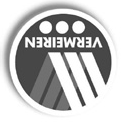 N.V. Vermeiren N.V.	Vermeiren Deutschland GmbHVermeirenplein 1 / 15 B-2920 KalmthoutTel: +32(0)3 620 20 20Fax: +32(0)3 666 48 94website: www.vermeiren.be e-mail: info@vermeiren.beWahlerstraße 12 a D-40472 DüsseldorfTel: +49(0)211 94 27 90Fax: +49(0)211 65 36 00website: www.vermeiren.de e-mail: info@vermeiren.deVermeiren France S.A.	L. Vermeiren Ges. mbHRue de l´Empire Zone d’activités de Cadran 59133 PhalempinTel: +33(0)3 28 55 07 98Fax: +33(0)3 20 90 28 89website: www.vermeiren.fr e-mail: info@vermeiren.frWinetzhammerstraße 10 A-4030 LinzTel: +43(0)732 37 13 66Fax: +43(0)732 37 13 69website: www.vermeiren.at e-mail: info@vermeiren.atReatime S.R.L.	Vermeiren Suisse S.A.Via Torino 5I-20039 Varedo MITel: +39 0362 55 49 50Fax: +39 0362 54 30 91website: www.reatime.it e-mail: info@reatime.itHühnerhubelstraße 59 CH-3123 BelpTel: +41(0)31 818 40 95Fax: +41(0)31 818 40 98website: www.vermeiren.ch e-mail: info@vermeiren.chVermeiren Polska Sp. z o.o	Vermeiren Nederland B.V.ul. Łączna 1PL-55-100 Trzebnica Tel: +48(0)71 387 42 00Fax: +48(0)71 387 05 74website: www.vermeiren.pl e-mail: info@vermeiren.plDomstraat 50NL-3864 PR Nijkerkerveen Tel: +31(0)33 2536424Fax:  +31(0)33 2536517website: www.vermeiren.com e-mail: info@vermeiren.beVermeiren Iberica, S.L.	Vermeiren ČR S.R.O.Trens Petits, 6. - Pol. Ind. Mas Xirgu. 17005 GironaTel: +34 902 48 72 72Fax: +34 972 40 50 54website: www.vermeiren.es e-mail: info@vermeiren.esNádražní 132, Ostrava 1Tel.: +420 731 443 302website: www.vermeiren.cz e-mail: info@vermeiren.czVýrobceVermeirenVermeirenVermeirenVermeirenVermeirenVermeirenVermeirenAdresaVermeirenplein 1/15, B-2920 KalmthoutVermeirenplein 1/15, B-2920 KalmthoutVermeirenplein 1/15, B-2920 KalmthoutVermeirenplein 1/15, B-2920 KalmthoutVermeirenplein 1/15, B-2920 KalmthoutVermeirenplein 1/15, B-2920 KalmthoutVermeirenplein 1/15, B-2920 KalmthoutVýrobekMechanický vozíkMechanický vozíkMechanický vozíkMechanický vozíkMechanický vozíkMechanický vozíkMechanický vozíkModelV100V100V100V100V100V100V100Maximální hmotnost130 kg130 kg130 kg130 kg130 kg130 kg130 kgPopisPopisMin.Min.Min.Max.Max.Max.Celková délka s opěrkou nohouCelková délka s opěrkou nohou1010 mm1010 mm1010 mm1010 mm1010 mm1010 mmEfektivní šířka sedákuEfektivní šířka sedáku390 mm420 mm440 mm460 mm480 mm500 mmCelková šířka (závisí na šířce sedadla)Celková šířka (závisí na šířce sedadla)570 mm600 mm620 mm640 mm660 mm680 mmDélka ve složeném stavuDélka ve složeném stavu1010 mm1010 mm1010 mm1010 mm1010 mm1010 mmŠířka ve složeném stavuŠířka ve složeném stavu300 mm300 mm300 mm300 mm300 mm300 mmVýška ve složeném stavuVýška ve složeném stavu880 mm880 mm880 mm940 mm940 mm940 mmHmotnostHmotnost18 kg18 kg18 kg18 kg18 kg18 kgHmotnost nejtěžšího díluHmotnost nejtěžšího dílu10,5 kg10,5 kg10,5 kg10,5 kg10,5 kg10,5 kgStatická stabilita sjezdStatická stabilita sjezd10° (v standardní konfiguraci)10° (v standardní konfiguraci)10° (v standardní konfiguraci)10° (v standardní konfiguraci)10° (v standardní konfiguraci)10° (v standardní konfiguraci)Statická stabilita do kopceStatická stabilita do kopce7° (v standardní konfiguraci)7° (v standardní konfiguraci)7° (v standardní konfiguraci)7° (v standardní konfiguraci)7° (v standardní konfiguraci)7° (v standardní konfiguraci)Statická stabilita bokemStatická stabilita bokem18° (v standardní konfiguraci)18° (v standardní konfiguraci)18° (v standardní konfiguraci)18° (v standardní konfiguraci)18° (v standardní konfiguraci)18° (v standardní konfiguraci)Maximální výška překážkyMaximální výška překážky60 mm60 mm60 mm60 mm60 mm60 mmÚhel sedákuÚhel sedáku5°5°5°5°5°5°Efektivní hloubka sedákuEfektivní hloubka sedáku430 mm430 mm430 mm450 mm450 mm450 mmVýška sedáku na přední hraněVýška sedáku na přední hraně480 mm480 mm480 mm540 mm540 mm540 mmÚhel opěradlaÚhel opěradla5°5°5°5°5°5°Výška opěradlaVýška opěradla420 mm420 mm420 mm420 mm420 mm420 mmVzdálenost mezi stupačkou a sedlemVzdálenost mezi stupačkou a sedlem410 mm410 mm410 mm410 mm410 mm410 mmÚhel mezi sedákem a opěrkou pro nohyÚhel mezi sedákem a opěrkou pro nohy8°8°8°8°8°8°Vzdálenost mezi loketní opěrkou a sedaVzdálenost mezi loketní opěrkou a sedadlem	220 mmdlem	220 mmdlem	220 mm240 mm240 mm240 mmPřední umístění loketní opěrka strukturyPřední umístění loketní opěrka struktury410 mm410 mm410 mm410 mm410 mm410 mmPrůměr obruče kolaPrůměr obruče kola535 mm535 mm535 mm535 mm535 mm535 mmHorizontální poloha nápravy (průhyb)Horizontální poloha nápravy (průhyb)37 mm37 mm37 mm37 mm37 mm37 mmMinimální poloměr otáčeníMinimální poloměr otáčení1500 mm1500 mm1500 mm1500 mm1500 mm1500 mmPrůměr Krypton PU zadní kolaPrůměr Krypton PU zadní kola22"22"22"24"24"24"Tlaku v pneumatikách, zadní (hnací) kolTlaku v pneumatikách, zadní (hnací) kola	Max. 3.5 bara	Max. 3.5 bara	Max. 3.5 bara	Max. 3.5 bara	Max. 3.5 bara	Max. 3.5 barPrůměr Krypton PU přední kolečkaPrůměr Krypton PU přední kolečka200 mm200 mm200 mm200 mm200 mm200 mmTlak vzduchu v pneumatikách, přední koTlak vzduchu v pneumatikách, přední kolečka	Max. 2.5 barlečka	Max. 2.5 barlečka	Max. 2.5 barlečka	Max. 2.5 barlečka	Max. 2.5 barlečka	Max. 2.5 barSkladování a teplota použitíSkladování a teplota použití+ 5 °C+ 5 °C+ 5 °C+ 41 °C+ 41 °C+ 41 °CSkladování a používání vlhkostSkladování a používání vlhkost30%30%30%70%70%70%Vyhrazujeme si právo technických změn. Měření tolerance ± 15 mm / 1,5 kg / °Vyhrazujeme si právo technických změn. Měření tolerance ± 15 mm / 1,5 kg / °Vyhrazujeme si právo technických změn. Měření tolerance ± 15 mm / 1,5 kg / °Vyhrazujeme si právo technických změn. Měření tolerance ± 15 mm / 1,5 kg / °Vyhrazujeme si právo technických změn. Měření tolerance ± 15 mm / 1,5 kg / °Vyhrazujeme si právo technických změn. Měření tolerance ± 15 mm / 1,5 kg / °Vyhrazujeme si právo technických změn. Měření tolerance ± 15 mm / 1,5 kg / °Vyhrazujeme si právo technických změn. Měření tolerance ± 15 mm / 1,5 kg / °výška sedáku	Zadní kola	Přední kolavýška sedáku	Zadní kola	Přední kolavýška sedáku	Zadní kola	Přední kolavýška sedáku	Zadní kola	Přední kola470 mm (18.50 in.)otvor 1Obě vložky nad kovové pouzdro vidlice předního kolaObě vložky nad kovové pouzdro vidlice předního kola500 mm (19.69 in.)(Standard)otvor 2Jedna vložky nad kovové pouzdro vidlice předního kola a jedna pod.530 mm (20.87 in.)otvor 3Obě vložky pod kovové pouzdro vidlice předního kola.Obě vložky pod kovové pouzdro vidlice předního kola.hloubka sedáku	Křížhloubka sedáku	Kříž450 mmotvor 1 a 3430 mm (Standard)otvor 2 a 4výška opěrky lokte od	počet vložek pod	počet vložek mezi trubkou sedačky		trubkou		a opěrou loktevýška opěrky lokte od	počet vložek pod	počet vložek mezi trubkou sedačky		trubkou		a opěrou loktevýška opěrky lokte od	počet vložek pod	počet vložek mezi trubkou sedačky		trubkou		a opěrou lokte220 mm (8.66 in.) (Standard)21230 mm (9.06 in.)12240 mm (9.45 in.)03hloubka opěry lokte	použití otvorůhloubka opěry lokte	použití otvorůPřední poziceZadní a středníStřední pozice (Standard)otvor 2 a 4Zadní pozicePřední a středníDatum desinfekcedůvodspecifikaceLátkaa koncentracepodpis